ТЕХНОЛОГИЧЕСКАЯ КАРТА Направленность: социально – нравственная (для детей 5-6 лет)Тема: «Такие разные эмоции»автор:Ромашова Яна Виннеровна, педагог-психологМАДОУ «Детский сад № 34» г. РевдаТематический план занятийПриложение Игра «Мишка в домике»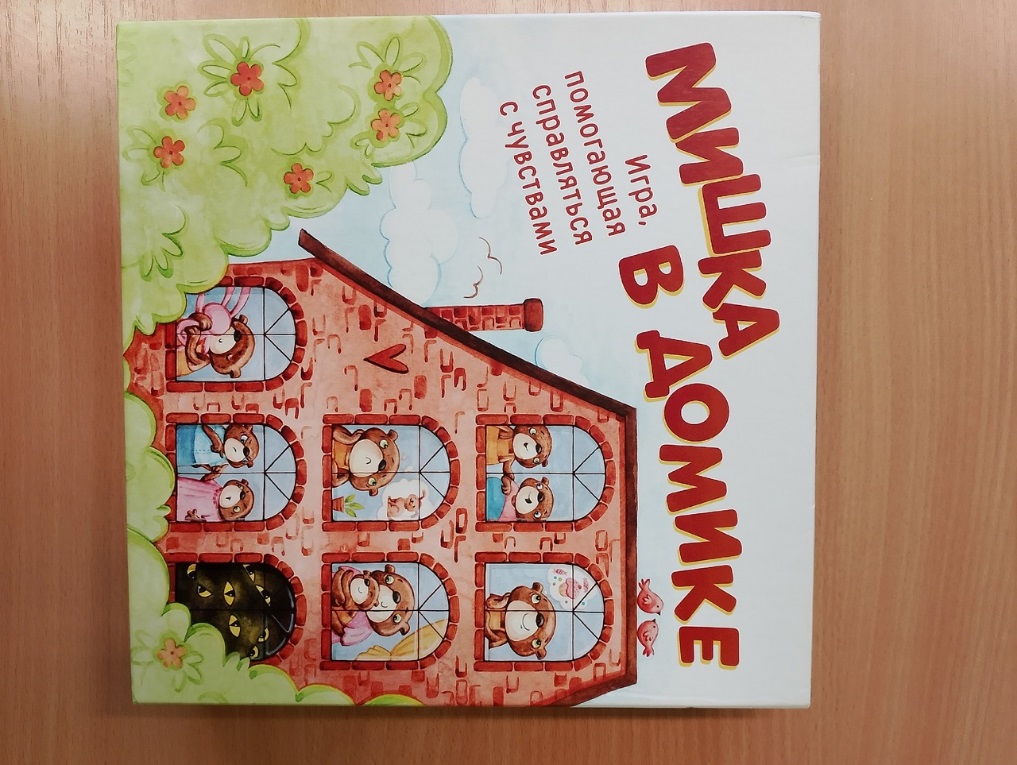 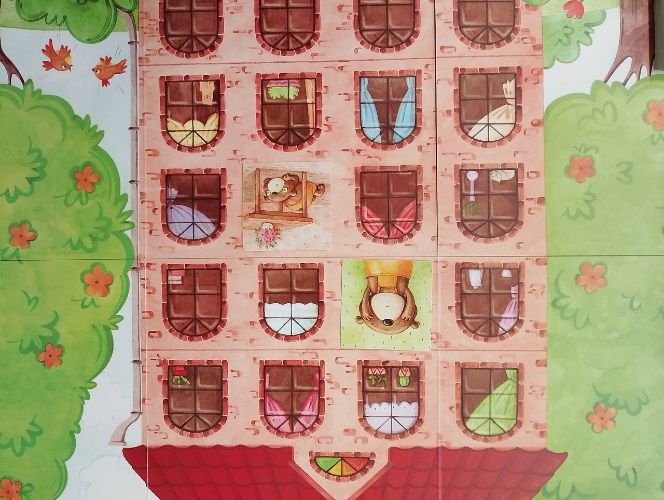 Игра «Мишка на воздушном шаре»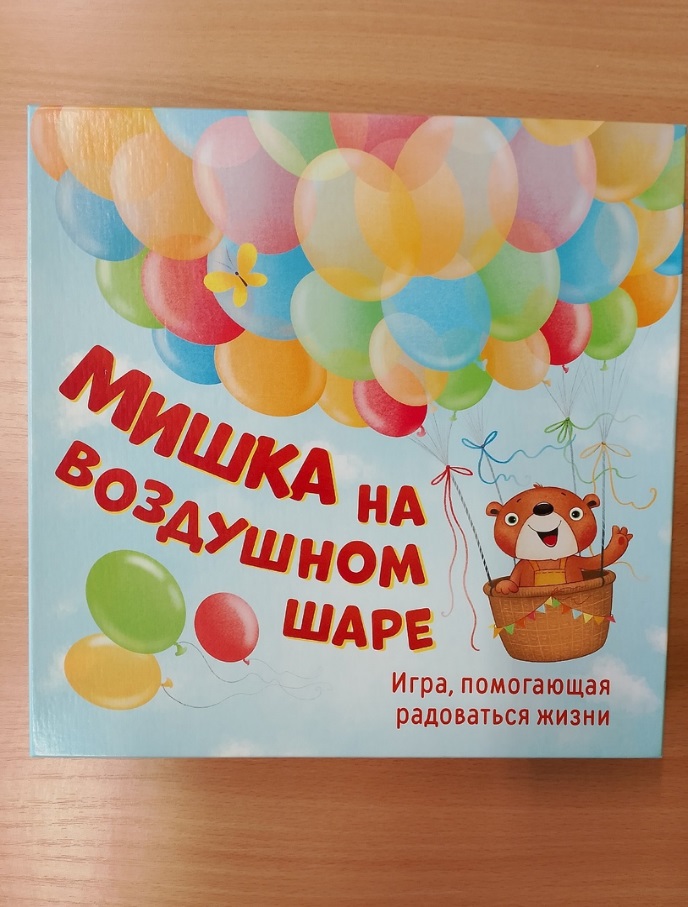 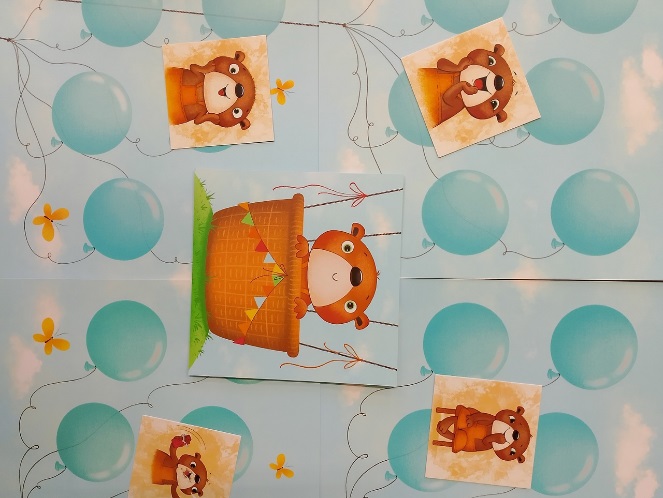 Аннотация для родителей (основная идея доступная для понимания, четко и лаконично формулированная) Когда мы говорим об эмоциональном развитии, мы имеем ввиду изучение ребенком собственных эмоций, понимание им причин и механизма действия, распознавание собственных чувств и чувств других людей, поиск эффективных способов управления эмоциями. По мере того, как дети растут и получают жизненный опыт, их эмоциональная жизнь становится более сложной. Умение управлять множеством эмоций очень важно для их эмоционального благополучия. Важность эмоционально - личностного развития напрямую связано с психологическим и социальным благополучием ребёнка. Цель КОППознакомить детей с миром эмоций, чувств и способами выражения своего эмоционального состояния. Развивать умение общаться, понимать чувства других людей, сочувствовать им, адекватно реагировать в сложных ситуациях, находить выход из конфликта, т.е. научить детей умению управлять своим поведением.Количество часов КОП2 занятия по 20 - 25 минут.Максимальное количество участников3-5 человек.Перечень материалов и оборудования для проведения КОП, в том числе ТНИгры на развитие эмоциональной сферы ребёнка:«Мишка в домике», «Мишка на воздушном шаре»Предполагаемые результаты (умения/навыки, созданный продукт)1. повышение уровня эмоционального развития детей;                                                                                         2.  преобладание положительных эмоций;                                                                                                        3.  проявление дружеских отношений со сверстниками;                                                                                               4.  понимание чувств других людей;                                                                                           5.  формирование адекватной эмоциональной реакции ребёнка на конкретную ситуацию;   Список литературы, использованной при подготовке КОП, в том числе ТН. Психологические игры А. Захарова, Е. Кирюшина, Е. МухаматулинаЗадачиДеятельность педагогаДеятельность детейПредполагаемый результат Тема: «Такие разные эмоции»Тема: «Такие разные эмоции»Тема: «Такие разные эмоции»Тема: «Такие разные эмоции»1. Познакомить детей с эмоциями (грусть, печаль, гнев, страх и т.д).2. Познакомить сигрой – «Мишка в домике» - Просмотр презентации с видами эмоций. - Демонстрация игры «Мишка в домике».- Знакомство с деталями и алгоритмом игры- Знакомство с видами негативныхэмоций.- Знакомство с игрой «Мишка в домике».- Запоминание алгоритма игрыДети смогут смоделировать социальные ситуации для конкретного эмоционального состояния и способы поведения в нем. Умение понимать свое эмоциональное состояние, распознавать чувства других людейТема: «Такие разные эмоции»Тема: «Такие разные эмоции»Тема: «Такие разные эмоции»Тема: «Такие разные эмоции»1. Познакомить детей с эмоциями (радость, удовольствие, любовь, воодушевление и тд).2. Познакомить с игрой – «Мишка на воздушном шаре» - Просмотр презентации с видами эмоций. - Демонстрация игры «Мишка на воздушном шаре».- Знакомство с деталями и алгоритмом игры- Знакомство с видами положительных эмоций.- Знакомство с игрой «Мишка на воздушном шаре».- Запоминание алгоритма игрыДети смогут смоделировать социальные ситуации для конкретного эмоционального состояния и способы поведения в нем. Умение понимать свое эмоциональное состояние, распознавать чувства других людей